Publicado en Madrid el 17/11/2020 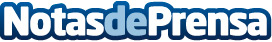 Juan Ferri y José Baldó: Así será la Hostelería del Futuro Actualmente en la hotelería, el público está cambiando hacia un estilo de viaje mucho más saludable, por lo que Juan Vicente Ferri y su socio José Baldó se han preocupado por desarrollar complejos que respondan a las necesidades de un público que desea cuidarse, al mismo tiempo que disfruta de unas relajantes vacacionesDatos de contacto:Guillermo Juan K9846883580Nota de prensa publicada en: https://www.notasdeprensa.es/juan-ferri-y-jose-baldo-asi-sera-la-hosteleria Categorias: Nacional Gastronomía Viaje Entretenimiento Turismo Restauración http://www.notasdeprensa.es